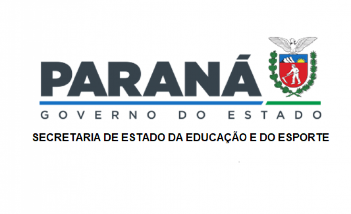 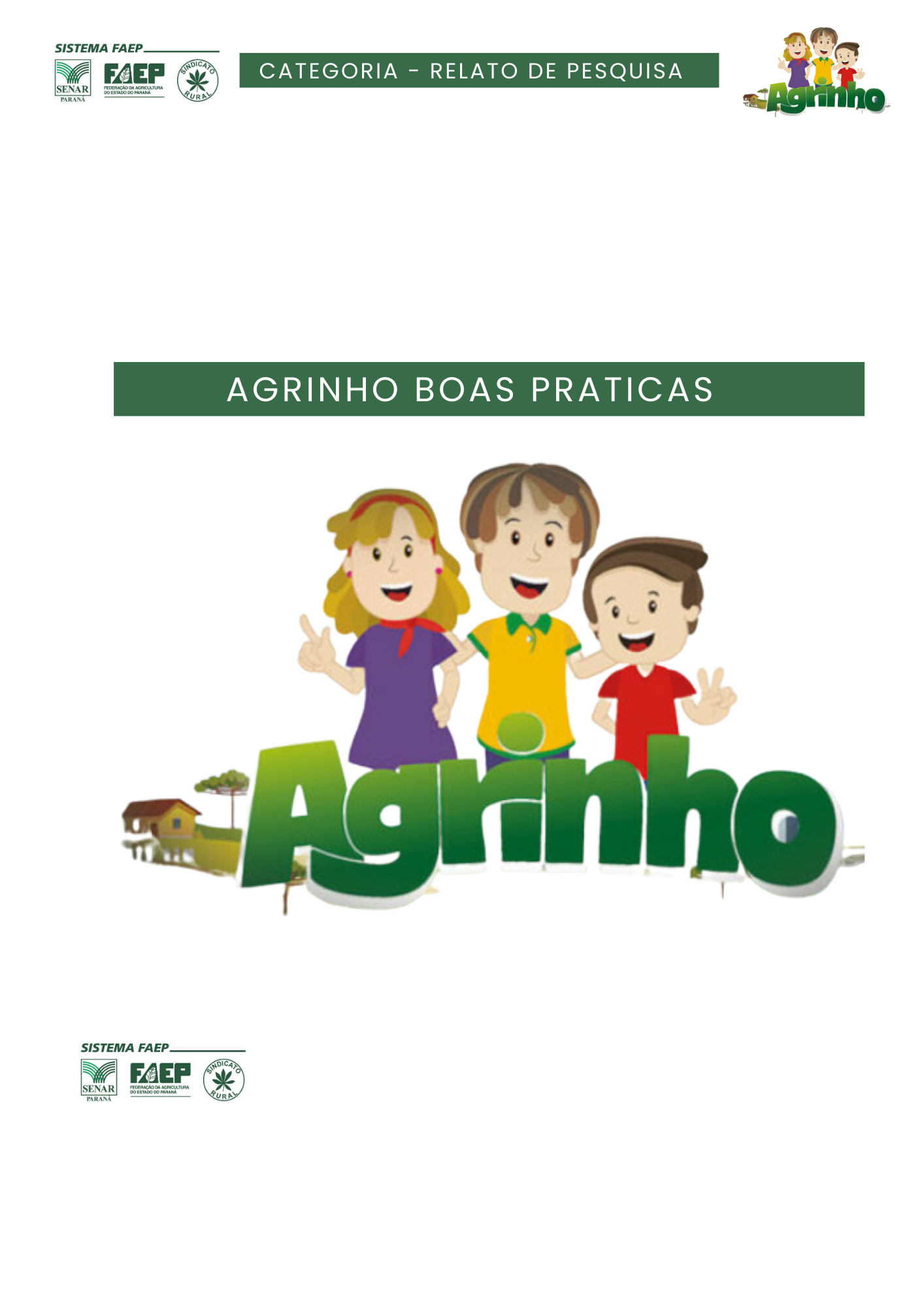 ESCOLA: _________________________________________________________________________RELATÓRIO DE PESQUISA(MUNICIPIO) 2024SUMÁRIOINTRODUÇÃOOBJETIVOSDESCRIÇÃO/RELATOCONCLUSÃOANEXOS Obs.: Anexar cópia do checklist e demais comprovações das ações realizadas – fotos; etc.)Os anexos deverão vir no mesmo arquivo e não serão contados no número de páginas. (Arquivo com no máximo 32 MB).Não será necessário seguir as normas brasileiras da ABNT.FOTOSTema: Agrinho Boas Práticas AgrícolasCategoria: Relato de PesquisaMunicípio: _____________________Dados da Instituição de ensino:Nome da escola: _________________________________________________________________________Endereço completo: ______________________________________________________________________Número do telefone: ______________________________________________________________________Dados do professor:Nome completo: _________________________________________________________________________Endereço completo: ______________________________________________________________________Número do telefone celular: ________________________________________________________________Número do CPF: _________________________________________________________________________Número do RG: __________________________________________________________________________Tamanho da camiseta: ____________________________________________________________________Dados dos estudantes:Estudante 01:Nome completo: _________________________________________________________________________Endereço completo: ______________________________________________________________________Número do telefone celular: ________________________________________________________________Número do CPF: _________________________________________________________________________Número do RG: __________________________________________________________________________Tamanho da camiseta: ____________________________________________________________________Estudante 02:Nome completo: _________________________________________________________________________Endereço completo: ______________________________________________________________________Número do telefone celular: ________________________________________________________________Número do CPF: _________________________________________________________________________Número do RG: __________________________________________________________________________Tamanho da camiseta: ____________________________________________________________________Estudante 03:Nome completo: _________________________________________________________________________Endereço completo: ______________________________________________________________________Número do telefone celular: ________________________________________________________________Número do CPF: _________________________________________________________________________Número do RG: __________________________________________________________________________Tamanho da camiseta: ____________________________________________________________________Estudante 04:Nome completo: _________________________________________________________________________Endereço completo: ______________________________________________________________________Número do telefone celular: ________________________________________________________________Número do CPF: _________________________________________________________________________Número do RG: __________________________________________________________________________Tamanho da camiseta: ____________________________________________________________________Estudante 05:Nome completo: _________________________________________________________________________Endereço completo: ______________________________________________________________________Número do telefone celular: ________________________________________________________________Número do CPF: _________________________________________________________________________Número do RG: __________________________________________________________________________Tamanho da camiseta: ____________________________________________________________________Checklist de Boas Práticas AgrícolasChecklist de Boas Práticas AgrícolasChecklist de Boas Práticas AgrícolasChecklist de Boas Práticas AgrícolasChecklist de Boas Práticas AgrícolasNOME DA EQUIPENOME DA EQUIPENOME DA EQUIPENOME DA EQUIPENOME DA EQUIPEData da Avaliação: Data da Avaliação: Data da Avaliação: Data da Avaliação: Data da Avaliação: NoItemConformidadeConformidadeConformidadeNoItemNANCC1Há um relato do histórico da área?2Foi organizado um caderno de campo para registrar as informações da área?3Foi elaborado um mapa ou croqui da área de produção?4Há uma descrição/análise dos riscos presentes no entorno da área de cultivo? (Ex, área sujeita a escorrimento, inundações, proximidade com fossas etc.)5Existem barreiras ou obstáculos (cercas-vivas, arame farpado, cobertura plástica etc.) que impeçam ou dificultem o acesso de animais às áreas de cultivo?6A área de produção se encontra limpa de lixo e resíduos para evitar o desenvolvimento de doenças e pragas que possam resultar em risco de segurança alimentar?7Há uma descrição dos insumos utilizados, demonstrando que os mesmos são registrados/indicados para o uso em questão?8Há uma descrição das ferramentas, equipamentos e maquinários utilizados, demonstrando que o seu uso foi adequado para cada atividade/operação?9Há relatos/fotos demonstrando que todos os participantes utilizaram EPI de maneira adequada, de acordo com a atividade que exerceram?10A escolha das cultivares/espécies levou em conta a resistência ou tolerância a pragas e doenças e a região de cultivo?11O plantio das cultivares/espécies levou em conta a época do ano mais recomendada?12O sistema de rotação de culturas foi adotado corretamente?13Utilizou consórcios ou outro tipo de diversificação de cultivos?14Há o plantio de espécies atrativas de polinizadores e/ou inimigos naturais no entorno do cultivo?15Foram adotadas técnicas para evitar a compactação, erosão ou outras formas de degradação do solo?16A adubação/aplicação de fertilizantes foi realizada com base na análise de solo e/ou necessidades nutricionais da cultura?17Todas as aplicações de fertilizantes e outros insumos foram registradas no caderno de campo?18No caso de uso de esterco, foi precedido de compostagem adequada?19Os fertilizantes químicos foram estocados em local coberto, limpo, seco e, portanto, não representam risco ao meio ambiente (fontes de água, animais domésticos, etc.)?20No caso de uso de defensivos agrícolas, estes estão armazenados de acordo com a legislação vigente?21Existem registros dos turnos de rega, vazão e demais informações sobre irrigação?22A irrigação levou em conta algum método de manejo e controle, como balanço hídrico, tensiômetro, Irrigas® ou outro recomendado?23Observa-se desperdício de água por vazamento, tubulações e ou torneiras?24As caixas d'água e cisternas são tampadas adequadamente, sem rachaduras e infiltrações, instaladas sem risco de contaminação por enxurradas ou outras fontes?25Os reservatórios de água encontram-se livres de resíduos depositados no fundo, ou superfície?26Houve adoção do manejo integrado de pragas e doenças?27Houve o monitoramento semanal de pragas e doenças e registro no caderno de campo?28As caixas, utensílios e/ou equipamentos utilizados na colheita são limpos, conservados e protegidos de contaminações?29Existem acúmulos de entulhos nos arredores das instalações de estoque, depósitos etc.?30Houve separação adequada do lixo e as lixeiras presentes próximas à área de produção possuem tampas e ficam fechadas de forma a evitar a entrada de insetos e roedores?